ООО «Грузоподъемспецтехника-Находка», 692900, Приморский край, г. Находка, ул. Угольная 61. Тел. 8 (4236) 600-390, WhatsApp: 8-914-709-03-90
https://gpst-nakhodka.ru/ E-mail: gpst-nahodka@mail.ru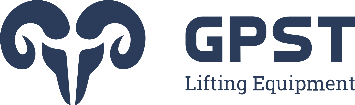 Опросный лист на изготовление крана мостового подвесного электрического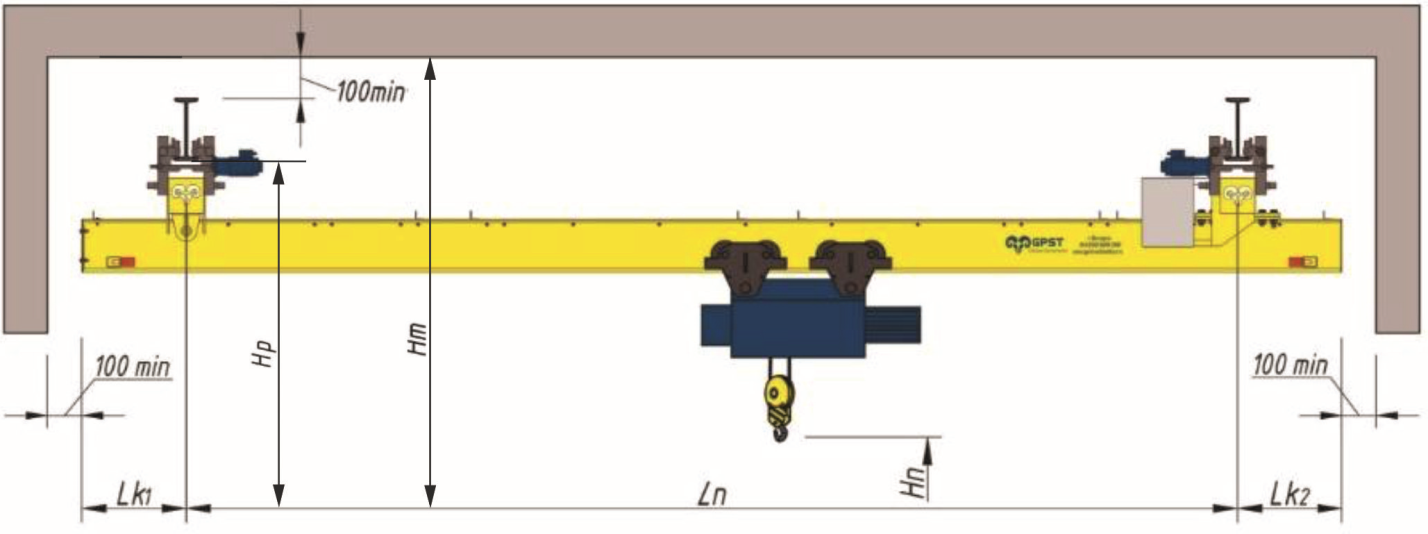 Базовый комплект поставки: главная балка, концевые балки, мотор-редукторы, щит управления (релейно-контакторная схема), концевой выключатель на подъем, концевой выключатель на ход крана, комплект крепежа, комплект кабелей, таль (односкоростная).Дополнительные опции (выбрать нужное):ОБЯЗАТЕЛЬНО предоставить комплект чертежей для точной привязки  крана на предприятии заказчика:1. План здания с указанием крановых путей и их высотной отметкой; 2. точка подключения электропитания крана на плане здания; 3. расположение и высота ремонтной галереи на плане зданияДополнительные требования к крану и тали: 																																	Наименование организации Заказчика: 								Опросный лист заполнил: 				 Дата заполнения: 				Исполнение○ Общепромышленное○ Общепромышленное○ Общепромышленное○ Общепромышленное○ Пожаробезопасное○ Пожаробезопасное○ Пожаробезопасное○ ПожаробезопасноеКол-во пролетов○ Однопролетный○ Однопролетный○ Однопролетный○ Однопролетный○ Двухпролётный○ Двухпролётный○ Двухпролётный○ ДвухпролётныйКоличество крановшт.шт.шт.шт.шт.шт.шт.шт.ГрузоподъемностьттттттттВысота подъема HпммммммммВысота от пола до полки пути HрммммммммВысота до потолка HmммммммммПролет LпммммммммВылет консолей LК1, LК2Левая 	мЛевая 	мЛевая 	мЛевая 	мПравая 	мПравая 	мПравая 	мПравая 	мТемпература эксплуатацииот _________ до _________от _________ до _________от _________ до _________от _________ до _________Категория размещения○ У1○ У3○ У3○ У4○ Другая:_______________○ Другая:_______________○ Другая:_______________○ Другая:_______________Режим работы○ А3○А4○А4○А5○ Другой:_______________○ Другой:_______________○ Другой:_______________○ Другой:_______________Длина подкранового путиммммммммТип подкранового двутавра○ 24М○ 30М○ 30М○ 36М○ 45М○ 45М○ Другой:______○ Другой:______Тип тали/телеги○ Канатная○ Канатная○ Канатная○ Цепная○ Цепная○ Цепная○ Ручная○ РучнаяТокоподвод крана○ Требуется○ Требуется○ Требуется○ Требуется○ Не требуется○ Не требуется○ Не требуется○ Не требуетсяКабель от рубильника до токоподвода○ Требуется _________м○ Требуется _________м○ Требуется _________м○ Требуется _________м○ Не требуется○ Не требуется○ Не требуется○ Не требуетсяТип токоподвода крана○ Кабель на струне○ Кабель на струне○ Кабель на струне○ Фестонная система○ Фестонная система○ Фестонная система○ Фестонная система○ Шинопровод открытый Токоподвод тали○ Кабель на струне○ Кабель на струне○ Кабель на струне○ Фестонная система○ Фестонная система○ Фестонная система○ Фестонная система○ ТракНапряжение питания крана○ 380 В 50 Гц○ 380 В 50 Гц○ 380 В 50 Гц○ 380 В 50 Гц○ Другое:________________○ Другое:________________○ Другое:________________○ Другое:________________Напряжение цепи управления○ Не важно○ Не важно○ Другое:________________○ Другое:________________○ Другое:________________○ Другое:________________Окрашивание RAL○ 1003○ 1003○ 1003○ 1003○ Другой:________________○ Другой:________________○ Другой:________________○ Другой:________________Тупиковые упоры○ Не требуются○ Не требуются○ Не требуются○ 2 штуки○ 2 штуки○ 2 штуки○ 4 штуки○ 4 штукиСкорость подъемаПервая____________ м/минПервая____________ м/минПервая____________ м/минПервая____________ м/минПервая____________ м/минВторая____________ м/минВторая____________ м/минВторая____________ м/минСкорость передвижения талиПервая____________ м/минПервая____________ м/минПервая____________ м/минПервая____________ м/минПервая____________ м/минВторая____________ м/минВторая____________ м/минВторая____________ м/минСкорость передвижения кранаПервая____________ м/минПервая____________ м/минПервая____________ м/минПервая____________ м/минПервая____________ м/минВторая____________ м/минВторая____________ м/минВторая____________ м/минПреобразователь частотыПреобразователь частотыПреобразователь частоты□ Подъем□ Подъем□ Ход тали□ Ход тали□ Ход тали□ Ход кранаДве скоростиДве скоростиДве скорости□ Подъем□ Подъем□ Ход тали□ Ход тали□ Ход тали□ Ход кранаРадиоуправлениеРадиоуправлениеРадиоуправление□ Требуется□ Требуется□ Требуется□ Запасной пульт□ Запасной пульт□ Запасной пультШинопровод IP 44 (закрытый)Шинопровод IP 44 (закрытый)Шинопровод IP 44 (закрытый)□ Требуется□ Требуется□ ТребуетсяТаль с уменьшенной строительной высотойТаль с уменьшенной строительной высотойТаль с уменьшенной строительной высотой□ Требуется□ Требуется□ ТребуетсяОграничитель грузоподъемностиОграничитель грузоподъемностиОграничитель грузоподъемности□ Требуется□ Требуется□ ТребуетсяСигнализация хода кранаСигнализация хода кранаСигнализация хода крана□ Звуковая□ Звуковая□ Звуковая□ Светозвуковая□ Светозвуковая□ СветозвуковаяОсвещение рабочей зоныОсвещение рабочей зоныОсвещение рабочей зоны□ Требуется□ Требуется□ ТребуетсяСистема противостолкновенияСистема противостолкновенияСистема противостолкновения□ Требуется□ Требуется□ ТребуетсяЯщик с рубильникомЯщик с рубильникомЯщик с рубильником□ Требуется□ Требуется□ ТребуетсяВид упаковки металлоконструкции□ Упаковочная пленка□ Обрешетка□ Обрешетка□ Ящик□ Ящик□ Ящик□ Другое_________□ Другое_________Доставка□ По адресу: ________________________________________________□ По адресу: ________________________________________________□ По адресу: ________________________________________________□ По адресу: ________________________________________________□ По адресу: ________________________________________________□ По адресу: ________________________________________________□ По адресу: ________________________________________________□ По адресу: ________________________________________________